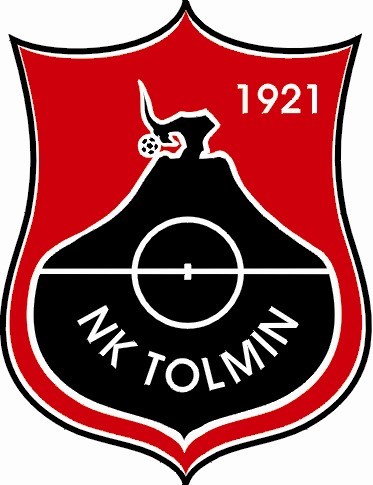 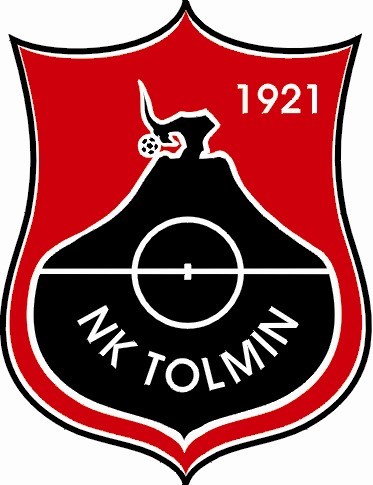 NOGOMETNI KAMP TOLMIN 20224.7. - 8.7. (6. - 9. razred)PRIJAVNICAIME IN PRIIMEK: _________________________________________________________________________________ NASLOV: _________________________________________________________________________________________ DATUM ROJSTVA: ________________________________________________________________________________ KONTAKTNI TELEFON: ___________________________________________________________________________ E-POŠTA: ________________________________________________________________________________________VIŠINA IN TEŽA: __________________________________________________________________________________ IZJAVA: Spodaj podpisani __________________________________________, sem  eden od staršev / skrbnikov (obkroži) otroka ____________________________________________ (ime in priimek). Dovoljujem udeležbo svojega otroka na NOGOMETNEM KAMPU TOLMIN 2022, v terminu od 4.7.2022 do 8.7.2022 in soglašam z uporabo njegovih osebnih podatkov za potrebe organizacije kampa. Dovoljujem uporabo njegovih fotografij s tematiko programa kampa za interne potrebe NK Tolmin. Spodaj podpisani se v primeru poškodbe svojega otroka pri udejstvovanja na Nogometnem kampu Tolmin 2022 odpovedujem vsakršnim tožbam zoper organizatorja. PODPIS STARŠEV ALI SKRBNIKOV: ___________________________ KRAJ IN DATUM: _________________________ ________________________________________________________________________________________________________________________Izpolnjeno prijavnico skupaj s kopijo potrdila o plačilu prijavnine pošljite po e-pošti na naslov: nogometnikamptolmin@gmail.com do 20.6.2022.